高速高分辨激光拉曼成像谱仪 使用规范说明安全操作规程1. 开机：a) 开启总电源开关及稳压器开关；b) 依次开启自动平台控制器、电脑等电源；c) 开启激光器开关；d) 打开LabSpec6软件；e) CCD制冷待CCD温度稳定后（“Detector”显示绿色），利用硅片校准光谱仪。2. 测试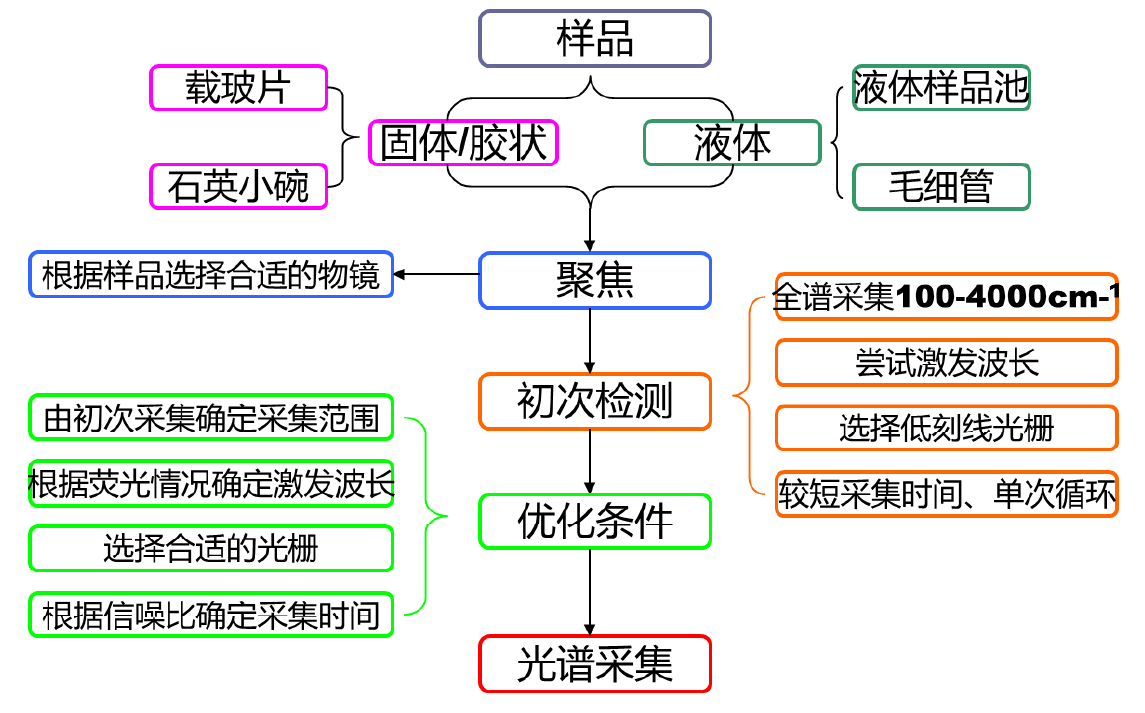 3 关机：注：若非长时间不使用光谱仪，建议保持电脑、光谱仪、自动平台控制器等在开机状态，仅关闭激光器和白光电源。a) CCD升温b) 待CCD温度回升到20°C左右后，关闭LabSpec6软件；c) 关闭激光器；样品要求固体放置于载玻片。无毒、不挥发的液体可以滴到金属或置于石英比色皿中。可测试项目标准拉曼光谱采集。拉曼扫描成像。光致发光（PL）。变温拉曼光谱采集。变温拉曼扫描成像。测试前须知联系测试老师确认样品形式、数量、测试模式及光谱采集范围。对样品测试有特殊要求的，请务必提前与测试老师做好沟通。测试后须知准备好一张空磁盘拷贝数据。确保带好个人物品、试样和测试数据。安全须知测试过程中不可擅自触碰仪器和光学平台。测试过程远离激光器。如遇问题，请及时联系陈老师。联系电话：18945070016注意事项实验室应维持在24-26℃，相对湿度≤65%。做好防尘、防震措施。